1003095_(Avril 2019)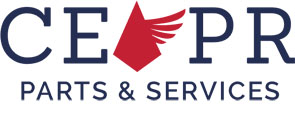 EVENEMENT DE NAVIGABILITEAIRWORTHINESS OCCURENCEN° 1003095EVENEMENT DE NAVIGABILITEAIRWORTHINESS OCCURENCEN° 1003095Dans le cadre d’un retour d’informations sur un évènement de navigabilité, merci de renseigner le formulaire suivant, le plus précisément possible et de nous le transmettre à info@ceapr.com.Les champs précédés de (*) sont obligatoires.Dans le cadre d’un retour d’informations sur un évènement de navigabilité, merci de renseigner le formulaire suivant, le plus précisément possible et de nous le transmettre à info@ceapr.com.Les champs précédés de (*) sont obligatoires.Dans le cadre d’un retour d’informations sur un évènement de navigabilité, merci de renseigner le formulaire suivant, le plus précisément possible et de nous le transmettre à info@ceapr.com.Les champs précédés de (*) sont obligatoires.Please, fill the following form for airworthiness occurrence feedback as precise as possible and send it to us at info@ceapr.com . (The fields marked with (*) are mandatory.CEAPR – Bureau Navigabilité / Airworthiness Department – 1, route de Troyes – 21121 DAROIS – FRANCETel : +33 (0)3 80 35 25 10 – email : info@ceapr.com – web site : www.ceapr.com CEAPR – Bureau Navigabilité / Airworthiness Department – 1, route de Troyes – 21121 DAROIS – FRANCETel : +33 (0)3 80 35 25 10 – email : info@ceapr.com – web site : www.ceapr.com CEAPR – Bureau Navigabilité / Airworthiness Department – 1, route de Troyes – 21121 DAROIS – FRANCETel : +33 (0)3 80 35 25 10 – email : info@ceapr.com – web site : www.ceapr.com CEAPR – Bureau Navigabilité / Airworthiness Department – 1, route de Troyes – 21121 DAROIS – FRANCETel : +33 (0)3 80 35 25 10 – email : info@ceapr.com – web site : www.ceapr.com A remplir par l’informateur / To be filled by the informantDate du retour d’information / Date of feedback(*) (jj/mm/aaaa) :      Date du retour d’information / Date of feedback(*) (jj/mm/aaaa) :      Date du retour d’information / Date of feedback(*) (jj/mm/aaaa) :      A remplir par l’informateur / To be filled by the informantAvion / Aircraft(*) Modèle / model :           (*) N° de série / sn :          (*) Immatriculation / Registration :                      Année de fabrication / Year of manufacture :      Avion / Aircraft(*) Modèle / model :           (*) N° de série / sn :          (*) Immatriculation / Registration :                      Année de fabrication / Year of manufacture :      Avion / Aircraft(*) Modèle / model :           (*) N° de série / sn :          (*) Immatriculation / Registration :                      Année de fabrication / Year of manufacture :      A remplir par l’informateur / To be filled by the informantInformateur / Informant(*) Nom ou raison sociale / Name or business name :           Fonction / informant function :      (*) Contact     Tel. :      		et/ou / and/or       	email :      Informateur / Informant(*) Nom ou raison sociale / Name or business name :           Fonction / informant function :      (*) Contact     Tel. :      		et/ou / and/or       	email :      Informateur / Informant(*) Nom ou raison sociale / Name or business name :           Fonction / informant function :      (*) Contact     Tel. :      		et/ou / and/or       	email :      A remplir par l’informateur / To be filled by the informantEntretien / MaintenanceHeures de vol de l’avion / Aircraft flight hours :      Heures effectuées depuis la dernière visite / Aircraft flight hours since the last scheduled maintenance :      Type de visite réalisée / Maintenance scheduled type : 50 h 	100h 	500h 	1000h 	2000h 1an / 1 year 	3 ans / 3years 		6 ans / 6 years Entretien / MaintenanceHeures de vol de l’avion / Aircraft flight hours :      Heures effectuées depuis la dernière visite / Aircraft flight hours since the last scheduled maintenance :      Type de visite réalisée / Maintenance scheduled type : 50 h 	100h 	500h 	1000h 	2000h 1an / 1 year 	3 ans / 3years 		6 ans / 6 years Entretien / MaintenanceHeures de vol de l’avion / Aircraft flight hours :      Heures effectuées depuis la dernière visite / Aircraft flight hours since the last scheduled maintenance :      Type de visite réalisée / Maintenance scheduled type : 50 h 	100h 	500h 	1000h 	2000h 1an / 1 year 	3 ans / 3years 		6 ans / 6 years A remplir par l’informateur / To be filled by the informantCirconstance de l’évènement / Circumstances of  event(*) Date de l’évènement / Date of the event :      (*) Lieu / Place :      Le vol a-t-il été interrompu ? / Has the flight been stopped? : OUI / YES 	NON / NO (*) Description de l’évènement / Description of the event : Photos, Schémas / Photos, Scheme : (Merci, dans la nature du possible, de joindre une photo de l’incident montrant l’état général de l’appareil après l’incident et/ou la nature des dégâts. / Please join, as possible, photos showing the aircraft condition after the event and/or the nature of the damage) (*) Analyse des causes probables de l’évènement / Cause of event analysis : Circonstance de l’évènement / Circumstances of  event(*) Date de l’évènement / Date of the event :      (*) Lieu / Place :      Le vol a-t-il été interrompu ? / Has the flight been stopped? : OUI / YES 	NON / NO (*) Description de l’évènement / Description of the event : Photos, Schémas / Photos, Scheme : (Merci, dans la nature du possible, de joindre une photo de l’incident montrant l’état général de l’appareil après l’incident et/ou la nature des dégâts. / Please join, as possible, photos showing the aircraft condition after the event and/or the nature of the damage) (*) Analyse des causes probables de l’évènement / Cause of event analysis : Circonstance de l’évènement / Circumstances of  event(*) Date de l’évènement / Date of the event :      (*) Lieu / Place :      Le vol a-t-il été interrompu ? / Has the flight been stopped? : OUI / YES 	NON / NO (*) Description de l’évènement / Description of the event : Photos, Schémas / Photos, Scheme : (Merci, dans la nature du possible, de joindre une photo de l’incident montrant l’état général de l’appareil après l’incident et/ou la nature des dégâts. / Please join, as possible, photos showing the aircraft condition after the event and/or the nature of the damage) (*) Analyse des causes probables de l’évènement / Cause of event analysis : CEAPR(à usage interne uniquement)GénéralitéEvènement enregistrée le :      Nom de la personne en charge du suivi :      GénéralitéEvènement enregistrée le :      Nom de la personne en charge du suivi :      GénéralitéEvènement enregistrée le :      Nom de la personne en charge du suivi :      CEAPR(à usage interne uniquement)Remarques / NotesRemarques / NotesRemarques / Notes